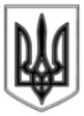 ЛИСИЧАНСЬКА МІСЬКА РАДАВИКОНАВЧИЙ КОМІТЕТРІШЕННЯ“___”__________2017 р.						№______м. ЛисичанськПро внесення змін до перелікутериторіальних спеціалізованихслужб цивільного захистумісцевого рівня м. Лисичанськата Положення про них	З метою забезпечення захисту населення і території міста, попередження виникнення надзвичайних ситуацій і проведення спеціальних робіт з ліквідації надзвичайних ситуацій та їх наслідків, у зв’язку зі змінами в організаційній структурі  спеціалізованих служб цивільного захисту місцевого рівня, відповідно до ст. 25 Кодексу цивільного захисту України, постанови Кабінету Міністрів України від 08 липня 2015р. № 469 «Про затвердження Положення про спеціалізовані служби цивільного захисту», керуючись ст. 52 Закону України “Про місцеве самоврядування в Україні”, виконавчий комітет Лисичанської міської радиВИРІШИВ:1. Внести зміни до переліку територіальних спеціалізованих служб цивільного захисту місцевого рівня м. Лисичанська та затвердити його в новій редакції (додаток № 1).2. Внести зміни до положення про територіальні спеціалізовані служб цивільного захисту місцевого рівня м. Лисичанськ та затвердити його в новій редакції (додаток № 2).3. Начальникам територіальних спеціалізованих служб цивільного захисту місцевого рівня м. Лисичанська   у місячний термін:3.1. Визначити своїми розпорядженнями (наказами) організаційно-штатну структуру та призначити посадових осіб служби.3.2. Розробити Положення про спеціалізовані служби у відповідності до постанови Кабінету Міністрів України від 8 липня 2015 р. N 469 «Про затвердженням Положення про спеціалізовані служби цивільного захисту», плануючі документи щодо її діяльності.4. Безпосереднє керівництво виконанням завдань покладених на службу, а також відповідальність за їх виконання покладається на керівника підприємства, організації, установи та структурного підрозділу міської ради, на базі якого створено службу.5. Відділу мобілізаційної, режимно-секретної роботи та цивільного захисту міської ради здійснювати координацію діяльності територіальних спеціалізованих служб цивільного захисту місцевого рівня м. Лисичанська та контроль за їх готовністю до дій за призначенням.6. Визнати таким, що втратило чинність рішення виконавчого комітету міської ради від 03.11.2015р. № 382 «Про затвердження Положення про спеціалізовані служби цивільного захисту м. Лисичанська та внесення змін до посадового складу спеціалізованих служб».7. Відділу з питань внутрішньої політики, зв’язку з громадськістю та засобами масової інформації міської ради забезпечити оприлюднення даного рішення на офіційному сайті Лисичанської міської ради. 8. Контроль за виконанням цього рішення покласти на керуючого справами Савченка О.О.Міській голова							С.І. ШилінПереліктериторіальних спеціалізованих служб цивільного захисту місцевого рівня м. ЛисичанськаКеруючий справами (секретар)виконавчого комітету												О.О. Савченка Начальник відділу мобілізаційної,режимно-секретної роботи та цивільного захисту							В.А. АгафоновДодаток № 2до рішення виконкому«____»___________2017р. №_____ПОЛОЖЕННЯпро територіальні спеціалізовані служб цивільного захисту місцевого рівня м. Лисичанська	1. Це Положення визначає основні завдання, порядок утворення та склад територіальних спеціалізованих служб цивільного захисту місцевого рівня м. Лисичанська (далі - спеціалізовані служби), організацію управління ними та їх функціонування.	2. У цьому Положенні терміни вживаються в такому значенні:1) розвідка - комплекс заходів, що організовуються і проводяться в місцях виникнення (загрози виникнення) надзвичайної ситуації для визначення загального характеру і орієнтовного обсягу руйнувань в осередку ураження, зони надзвичайної ситуації та умов проведення рятувальних робіт;2) спеціальна розвідка - комплекс заходів, що організовуються і проводяться в місцях виникнення (загрози виникнення) надзвичайної ситуації з метою одержання в повному обсязі відомостей про пожежну, інженерну, радіаційну, хімічну, бактеріологічну обстановку тощо.	Інші терміни вживаються у значенні, наведеному в Кодексі цивільного захисту України та інших законодавчих актах.	3. Спеціалізовані служби (енергетики, із захисту сільськогосподарських тварин і рослин, комунально-технічна та інженерна, матеріального забезпечення, торгівлі і харчування, медична, зв’язку і оповіщення, протипожежна, транспортного забезпечення, охорони громадського порядку) входять до складу сил цивільного захисту та складаються з об’єктових спеціалізованих служб відповідно до функціональної спрямованості.	4. Спеціалізовані служби цивільного захисту міста утворюються  виконавчим комітетом міської ради шляхом зведення виконавчих органів міської ради, суб’єктів господарювання та об’єктових формувань цивільного захисту відповідного функціонального призначення.	5. Об’єктові спеціалізовані служби утворюються для проведення спеціальних робіт і заходів з цивільного захисту та їх забезпечення на суб’єктах господарювання.	6. Спеціалізована служба провадить свою діяльність відповідно до положення про службу, що затверджується органом, суб’єктом господарювання, який утворив таку службу.	7. Спеціалізовані служби цивільного захисту міста призначені для організації і проведення спеціальних робіт і заходів цивільного захисту у разі загрози або виникнення надзвичайних ситуацій у мирний час та в особливий період.	8. Основними завданнями спеціалізованих служб є:1) участь у розробленні планів реагування на надзвичайні ситуації, планів цивільного захисту на особливий період;2) здійснення заходів з переведення спеціалізованих служб до функціонування в умовах надзвичайної ситуації та особливого періоду;3) підготовка та здійснення контролю за готовністю органів управління, ланок, груп, команд або об’єктових підрозділів до дій за призначенням, їх забезпечення;4) організація та проведення навчання за програмою спеціальної підготовки фахівців певної спеціальності, які входять до складу спеціалізованої служби;5) підтримання у готовності техніки і майна спеціального призначення для виконання завдань з цивільного захисту в мирний час та особливий період;6) підготовка пропозицій щодо проведення спеціальних робіт і заходів з цивільного захисту та їх забезпечення під час ліквідації наслідків надзвичайних ситуацій та управління підрозділами спеціалізованих служб, що залучаються до таких робіт і заходів;7) організація та взаємодія з органами управління та силами цивільного захисту функціональних і територіальних підсистем, їх ланок, які залучаються до ліквідації наслідків надзвичайних ситуацій;8) створення та поповнення матеріальних та інших ресурсів спеціалізованих служб.	9. Спеціалізовані служби відповідно до покладених на них завдань:1) служба енергетики:організовують і проводять аварійно-відновлювальні роботи на пошкоджених об’єктах мережі електропостачання;забезпечують енергопостачання сил цивільного захисту під час проведення аварійно-рятувальних та інших невідкладних робіт, у тому числі з використанням автономних джерел енергопостачання (у разі їх наявності);забезпечують енергопостачання суб’єктів господарювання, що забезпечують життєдіяльність населення;визначають шкоду, заподіяну суб’єктам господарювання паливно-енергетичного комплексу внаслідок виникнення надзвичайних ситуацій, потребу в матеріальних ресурсах, необхідних для проведення аварійно-рятувальних та інших невідкладних робіт, а також повного відновлення їх функціонування;координують заходи, які здійснюються суб’єктами господарювання незалежно від форми власності, щодо дотримання встановленого режиму світломаскування в особливий період;2) служба із захисту сільськогосподарських тварин:проводять спеціальну розвідку в місцях виникнення (загрози виникнення) надзвичайних ситуацій, шляхів руху сил цивільного захисту та маршрутів евакуації;проводять роботи з ліквідації епізоотій, здійснюють епізоотичний, токсикологічний контроль під час проведення робіт з ліквідації наслідків надзвичайних ситуацій;здійснюють відповідно до компетенції контроль за безпечністю харчових продуктів і кормів під час виникнення надзвичайних ситуацій, беруть участь у здійсненні заходів щодо забезпечення безпечності харчових продуктів та сировини для їх виготовлення рослинного та тваринного походження;беруть участь у здійсненні заходів щодо спеціальної обробки територій, приміщень, сільськогосподарських тварин, продукції тваринництва;беруть участь у підготовці сільськогосподарської та спеціальної техніки для роботи на зараженій місцевості, спеціальної обробки тварин, що заражені (уражені), знезаражені території, приміщень, де зберігається продукція тваринництва;здійснюють ветеринарну діагностику, лікування тварин, що заражені (уражені), знезаражують пасовища і продукцію тваринництва;здійснюють ветеринарно-санітарні заходи;беруть участь у здійсненні заходів щодо захисту джерел і систем водопостачання для тварин від впливу небезпечних факторів ураження;організовують заходи із знищення, продовольства, харчової сировини, фуражу та інших матеріальних засобів, що не підлягають знезараженню;беруть участь у зборі, утилізації або знищенні загиблих тварин і відходів тваринного походження;3) комунально-технічна та інженерна служба:проводять спеціальну розвідку в місцях виникнення (загрози виникнення) надзвичайної ситуації, шляхів руху сил цивільного захисту та маршрутів евакуації;організовують будівництво протизсувних, протиповеневих, протиерозійних та інших інженерних споруд спеціального призначення;організовують обстеження будівель, споруд, інженерних мереж і транспортних комунікацій, здійснюють заходи щодо їх безпечної експлуатації;здійснюють інженерне забезпечення сил цивільного захисту в місцях їх розташування під час висування до зон надзвичайних ситуацій, зон можливого ураження та на визначені об’єкти для виконання робіт;здійснюють методичне забезпечення робіт і заходів під час будівництва та інженерного захисту об’єктів і територій;визначають шкоду, заподіяну суб’єктам господарювання внаслідок виникнення надзвичайних ситуацій, потребу в матеріальних ресурсах, необхідних для проведення аварійно-рятувальних та інших невідкладних робіт, а також повного відновлення пошкоджених (зруйнованих) об’єктів;ведуть облік інженерної техніки, що може бути залучена для проведення аварійно-рятувальних та інших невідкладних робіт, залучають її до проведення таких робіт;здійснюють розчищення шляхів руху сил цивільного захисту та маршрутів евакуації;розробляють та здійснюють заходи щодо забезпечення функціонування дорожнього господарства в умовах стихійного лиха, у разі виникнення аварії, катастрофи, іншої надзвичайної ситуації техногенного та природного характеру, під час ліквідації їх наслідків;організовують та здійснюють організаційно-технічні заходи щодо підвищення стійкості комунально-енергетичних мереж, проводять невідкладні аварійно-відновлювальні роботи на них та їх спорудах;здійснюють посипання спеціальними сумішами вулиць і доріг населених пунктів, а також очищення зливової каналізації та дренажних систем населених пунктів, зливостоків, систем поверхневого водовідведення та зливоприймальних колодязів;організовують підвезення (подачу) питної та технічної води у зони, де здійснюються заходи щодо запобігання виникненню надзвичайних ситуацій та ліквідації їх наслідків;визначають потребу в матеріальних ресурсах, необхідних для технічного забезпечення проведення аварійно-рятувальних та інших невідкладних робіт;4) служба матеріального забезпечення, торгівлі і харчування:здійснюють організаційні заходи щодо створення резерву матеріально-технічних засобів, пально-мастильних матеріалів, необхідних для реагування на надзвичайні ситуації у мирний час та особливий період, на базі суб’єктів господарювання, які утворили такі служби;організовують забезпечення органів управління і сил цивільного захисту запасами сировинних, матеріально-технічних і продовольчих ресурсів для проведення першочергових робіт під час ліквідації наслідків надзвичайних ситуацій та здійснення інших заходів, передбачених законодавством;визначають потребу у матеріальних ресурсах, необхідних для проведення аварійно-рятувальних та інших невідкладних робіт, а також життєзабезпечення постраждалих у разі виникнення надзвичайних ситуацій;розробляють та здійснюють заходи щодо захисту продовольства і промислових товарів першої необхідності під час виникнення надзвичайних ситуацій;організовують закладення продовольства до захисних споруд цивільного захисту та на пункти управління;забезпечують продовольством і промисловими товарами першої необхідності особовий склад сил цивільного захисту під час проведення аварійно-рятувальних та інших невідкладних робіт, а також постраждалих у разі виникнення надзвичайних ситуацій;забезпечують створення запасів продуктів харчування та непродовольчих товарів, необхідних для життєзабезпечення постраждалих у разі виникнення надзвичайних ситуацій;5) медична служба:організовують медичне забезпечення, надають медичну допомогу постраждалим у разі виникнення надзвичайних ситуацій та особовому складу підрозділів цивільного захисту;організовують взаємодію сил і засобів відомчих медичних служб, які залучені для ліквідації наслідків надзвичайних ситуацій;надають екстрену медичну допомогу пораненим та постраждалим у разі виникнення надзвичайних ситуацій, здійснюють медичне сортування поранених;організовують евакуацію постраждалих у разі виникнення надзвичайних ситуацій до закладів охорони здоров’я з урахуванням медичних показань;організовують роботу закладів охорони здоров’я під час прийому великої кількості поранених та постраждалих у разі виникнення надзвичайних ситуацій;здійснюють забезпечення сил та підрозділів медичної служби лікарськими засобами, виробами медичного призначення, профілактичними засобами, препаратами крові тощо;ізолюють інфекційних хворих і контамінованих осіб, проводять їх санітарну обробку і деконтамінацію та надають екстрену медичну допомогу; організовують та здійснюють державний санітарно-епідеміологічний нагляд та контроль і протиепідемічні заходи під час ліквідації наслідків надзвичайних ситуацій;організовують та здійснюють медичні профілактичні заходи серед населення та особового складу підрозділів цивільного захисту;створюють резерв лікарських засобів та виробів медичного призначення для забезпечення заходів під час ліквідації наслідків надзвичайних ситуацій;збирають та аналізують статистичні дані щодо заходів з медичного забезпечення під час ліквідації наслідків надзвичайних ситуацій;проводять постійну роботи з підвищення кваліфікації медичного персоналу системи екстреної медичної допомоги, організовують навчання та тренування підрозділів системи екстреної медичної допомоги та медицини катастроф;навчають немедичних працівників методам та навичкам надання домедичної допомоги у разі виникнення надзвичайних ситуацій;збирають, аналізують, узагальнюють дані про медичну і санітарно-епідемічну обстановку, прогнозують її розвиток у районах виникнення надзвичайних ситуацій, осередках ураження (захворювання) та на прилеглих територіях, а також у місцях тимчасового розміщення евакуйованого населення;6) служба зв’язку і оповіщення:організовують взаємодію з центрами управління операторів телекомунікацій;організовують та здійснюють заходи щодо забезпечення стійкого функціонування технічних засобів автоматизованих систем централізованого оповіщення відповідного рівня;здійснюють оповіщення про загрозу виникнення або виникнення надзвичайних ситуацій органів виконавчої влади, виконавчих органів рад, суб’єктів господарювання, що розташовані в прогнозованій зоні ураження або братимуть участь у ліквідації наслідків надзвичайних ситуацій, а також населення, яке проживає в прогнозованій зоні ураження, у тому числі в доступній для осіб з вадами зору та слуху формі;забезпечують функціонування у населених пунктах і місцях масового перебування людей сигнально-гучномовних пристроїв та електронних інформаційних табло для висвітлення інформації з питань цивільного захисту;визначають шкоду, заподіяну технічним засобам оповіщення внаслідок виникнення надзвичайних ситуацій, потребу в матеріальних ресурсах, необхідних для проведення аварійно-рятувальних та інших невідкладних робіт, а також повного відновлення пошкоджених технічних засобів оповіщення;організовують і проводять аварійно-відновлювальні роботи на пошкоджених технічних засобах оповіщення;забезпечують зв’язком сили цивільного захисту під час проведення аварійно-рятувальних та інших невідкладних робіт;забезпечують надійним зв’язком органи виконавчої влади, органи місцевого самоврядування, органи управління і сили цивільного захисту в умовах надзвичайних ситуацій;7) протипожежна служба:проводять спеціальну розвідку в місцях виникнення (загрози виникнення) надзвичайних ситуацій, шляхів руху сил цивільного захисту та маршрутів евакуації;проводять першочергові (невідкладні) роботи в осередках пожеж, їх гасіння, а також під час виникнення аварій, катастроф, стихійного лиха;забезпечують органи управління і сили протипожежної служби необхідними матеріально-технічними засобами для запобігання виникненню надзвичайних ситуацій та ліквідації їх наслідків у разі виникнення таких ситуацій;визначають потребу в матеріальних ресурсах, необхідних для проведення аварійно-рятувальних та інших невідкладних робіт;координують дії з планування та здійснення організаційних та інженерно-технічних заходів щодо підвищення рівня протипожежного захисту об’єктів і територій;8) служба транспортного забезпечення:забезпечують здійснення заходів у разі загрози виникнення і виникнення надзвичайних ситуацій на транспорті;ведуть облік техніки і майна, що може залучатися для проведення аварійно-рятувальних та інших невідкладних робіт за напрямами діяльності служби, та подають відповідні відомості керівництву галузевої спеціалізованої служби;здійснюють перевезення небезпечних вантажів автомобільним, залізничним;забезпечують перевезення згідно з планами реагування на надзвичайні ситуації та планами цивільного захисту на особливий період, перевезення під час проведення заходів з евакуації населення, підвезення (вивезення) робочих змін, вивезення матеріальних цінностей відповідно до рішень штабу з ліквідації надзвичайної ситуації;беруть участь у визначенні шкоди, заподіяної здоров’ю людей та національній економіці у разі виникнення надзвичайних ситуацій, потреби у матеріальних ресурсах, необхідних для проведення аварійно-рятувальних та інших невідкладних робіт, а також повного відновлення функціонування транспортних засобів і комунікацій;організовують забезпечення транспортних засобів, що залучаються до виконання завдань з цивільного захисту, пально-мастильними матеріалами;ведуть облік спеціальної техніки, що може бути залучена для проведення аварійно-рятувальних та інших невідкладних робіт на об’єктах комунальної сфери, залучають її до проведення таких робіт;організовують ремонт техніки, механізмів, приладів та інших технічних засобів, що вийшли з ладу під час здійснення заходів з цивільного захисту;здійснюють евакуацію пошкодженої та несправної техніки до збірних пунктів пошкоджених машин та ремонтних підприємств;постачають запасні частини і ремонтні матеріали до ремонтних підприємств;9) служба охорони громадського порядку:беруть участь відповідно до компетенції у забезпеченні громадського порядку, безпеки дорожнього руху в зонах виникнення надзвичайних ситуацій та охороні майна, що залишилося без нагляду в таких зонах;повідомляють відповідним державним органам і громадським об’єднанням про небезпечні події та надзвичайні ситуації;надають допомогу органам виконавчої влади та органам місцевого самоврядування у відселенні людей з місць, небезпечних для проживання, проведенні евакуації населення;беруть участь у здійсненні карантинних заходів під час епідемій та епізоотій;визначають потребу в матеріальних ресурсах, необхідних для здійснення заходів з охорони громадського порядку.	10. Організаційну структуру спеціалізованих служб, кількість їх підрозділів визначає виконавчий комітет Лисичанської міської ради, керівники  суб’єктів господарювання, які утворили такі служби, з урахуванням техногенно-екологічної та природної обстановки, виробничих умов, функціонального призначення, обсягів виконання завдань із запобігання виникненню надзвичайних ситуацій та ліквідації їх наслідків, захисту населення і території у мирний час та особливий період, наявності та стану матеріально-технічної бази.	11. Органом управління спеціалізованої служби є відповідний орган, визначений органом місцевого самоврядування, суб’єктом господарювання, який утворив таку службу.	12. Спеціалізовану службу очолює керівник відповідного органу управління такої служби.	13. Функціонування та залучення спеціалізованих служб для проведення спеціальних робіт і заходів з цивільного захисту та їх забезпечення здійснюється згідно з Кодексом цивільного захисту України у режимах повсякденного функціонування, підвищеної готовності, надзвичайної ситуації та надзвичайного стану відповідно до основних завдань і заходів єдиної державної системи цивільного захисту у таких режимах. В особливий період спеціалізовані служби функціонують відповідно до зазначеного Кодексу та з урахуванням особливостей, що визначаються Законами України “Про правовий режим воєнного стану”, “Про мобілізаційну підготовку та мобілізацію”, а також іншими нормативно-правовими актами.	14. Облік працівників спеціалізованих служб, техніки та майна, якими такі служби укомплектовані, ведеться завчасно відповідним органом управляння спеціалізованої служби.	15. Підготовка спеціалізованих служб проводиться згідно з Порядком підготовки до дій за призначенням органів управління та сил цивільного захисту, затвердженим постановою Кабінету Міністрів України від 26 червня 2013 р. № 443, Порядком здійснення навчання населення діям у надзвичайних ситуаціях, затвердженим постановою Кабінету Міністрів України від 26 червня 2013 р. № 444, Порядком проведення навчання керівного складу та фахівців, діяльність яких пов’язана з організацією і здійсненням заходів з питань цивільного захисту, затвердженим постановою Кабінету Міністрів України від 23 жовтня 2013 р. № 819 .Керуючий справами (секретар)виконавчого комітету							О.О. Савченка	Начальник відділу мобілізаційної,режимно-секретної роботи тацивільного захисту							В.А. Агафонов№з/пНайменування спеціалізованої служби цивільного захистуОргани управління, підприємства, установи та організації, що утворюють спеціалізовані служби цивільного захисту Начальник спеціалізованої служби цивільного захисту12341Служба енергетики  Відділ комунальної енергетики Управління з виконання політики Лисичанської міської ради в галузі житлово-комунальногогосподарства;  Лисичанський РЕМ ТОВ «Луганське енергетичне об’єднання».  Начальник відділу комунальної енергетики управління з виконання політики Лисичанської міської ради в галузі житлово-комунального господарства.2Служба із захисту сільськогосподарських тварин Управління Держпродспоживслужби в м. Лисичанську.Начальник  управління Держпродспоживслужби  в  м.Лисичанську.3Комунально-технічна та інженерна  служба  Управління з виконання політики Лисичанської міської ради в галузі ЖКГ;  Управління капітального будівництва Лисичанської міської ради;  КП «Электроавтотранс»;  КП «Лисичанський доррембуд»;  КСП «Лисичанскводоканал»;  КП «Лисичансктепломережа».Начальник управління з виконання політики Лисичанської міської ради в галузі ЖКГ.4Служба матеріального забезпечення, торгівлі і харчування Управління економіки Лисичанської міської ради.Начальник управління економіки Лисичанської міської ради.12345Медична служба  Комунальна установа «Територіальне медичне об’єднання м. Лисичанськ».Директор комунальної установи «Територіальне медичне об’єднання м. Лисичанськ».6Служба зв’язку і оповіщення  Станційна дільниця № 3 станційного цеху Комбінованого центру телекомунікацій №342 м. Сєвєродонецьк;  відділ з питань внутрішньої політики, зв’язку з громадськістю та засобами масової інформації Лисичанської міської ради;  ТОВ «Телерадіокомпанія «АКЦЕНТ»;  ТОВ «Телерадіокомпанія «ЛиК-ТБ»;  Газета «Новый путь».Начальник станційної дільниці № 3 станційного цеху Комбінованого центру телекомунікацій №342 м. Сєвєродонецьк.7Протипожежна служба  Лисичанське міське управління ГУ ДСНС України у Луганській області.Начальник Лисичанського міського управління ГУ ДСНС України у Луганській області.8Служби транспортного забезпечення  Управління з виконання політики Лисичанської міської ради в галузі ЖКГ;  КАТП 032806;  ВП «Автобаза» ПАТ «Лисичанськвугілля». Головний спеціаліст управління з виконання політики Лисичанської міської ради в галузі ЖКГ.9Служби охорони громадського порядку  Лисичанський відділ поліції ГУ НП у Луганській області; Управління патрульної поліції в містах Сєвєродонецьку, Лисичанську та Рубіжному.Начальник Лисичанського відділу поліції ГУ НП у Луганській області.